Citoyen 2.0 – L’économie de glanage (extrait)Durée :  2 min 54 sFiche enseignant | Niveau : langue d’usagePublic ciblé : 16-18 ansObjectif principal : faire preuve d’esprit critiqueLa vidéo est disponible sur francolab.caCONCEPTLa vidéo « L’économie de glanage » est tirée de la série documentaire Citoyen 2.0, diffusée sur Unis TV. Dans cette série, Laurence Latreille nous invite à rencontrer des gens qui, à travers le Canada, travaillent à créer un monde plus juste et durable à leur échelle. Ils ont inventé de nouvelles manières de collaborer, de se nourrir, de s'éduquer, de consommer...Synopsis de LA VIDÉOEn Outaouais, au Québec, des citoyens se sont concertés et ont trouvé une solution au manque de fruits et légumes dans les banques alimentaires : le glanage. Grâce à un partenariat avec les agriculteurs, ils récoltent dans les champs les denrées invendables en épicerie, mais tout aussi nutritives.ThèmesSolidarité, insécurité alimentaire, agriculture, entraide, gaspillage, alternative aux produits toxiques (pesticides).ObjectifsDévelopper l’esprit critique :Réfléchir au gaspillage en général et spécifiquement au gaspillage alimentaireConsidérer les effets de projets de solidarité pour contrer l’insécurité alimentaireRéfléchir à l’usage des pesticides chez les agriculteursComprendre la notion de partenariat et en imaginer de nouveauxPrendre action pour contrer le gaspillage et la faimLangue et culture :Produire des synonymes du mot « denrée » Saisir le sens du terme « glanage »Apprivoiser l’expression abstraite « table de concertation »  Revoir les adjectifs et leur genre pour décrire les aliments Prendre la parole en petites équipes et en plus grand groupe pour inspirer, convaincre et motiverFaire apprécier les richesses naturelles de sa régionActivité  1 Avant l’écouteApproche enseignant Avant de présenter le documentaire, organisez des discussions en petits groupes sur le sens du mot « glanage ». Ensuite, invitez les apprenants à faire des recherches sur cette pratique. Ils devront trouver les réponses aux questions et en inventer d’autres pour créer un mini-jeu-questionnaire. Selon le niveau de vos élèves, vous pouvez également les inviter à produire le questionnaire intégralement, questions et réponses, puis à le soumettre à leurs camarades.Pistes de correction Réponds aux questions suivantes :Ce court documentaire porte le titre : « L’économie de glanage ». Discute avec un ou une camarade de ce que pourrait signifier le mot « glanage ». Une fois que vous aurez une représentation en tête, effectuez une recherche pour confirmer ou infirmer cette représentation et préparez un petit jeu-questionnaire destiné à d’autres apprenants en offrant des choix de réponses aux questions suivantes :  (Les réponses peuvent varier.)Exemples (la bonne réponse est soulignée) : En quoi consiste la pratique du glanage?À récupérer les céréales ou les légumes restés dans le champ après la moisson ou la récolte. À voler les récoltes des agriculteurs pour aider les populations affamées.À récolter les légumes abîmés dans les champs pour les revendre au marché.À quelle époque le droit au glanage est-il apparu?À la préhistoireAu Moyen-Âge Au XIXe siècle(À l’époque, en France, une ordonnance autorise les personnes les plus démunies à ramasser les grains et la paille dans les champs après la moisson.)Dans quel autre contexte est-il aussi possible de glaner?Dans la rueDans les marchés ou les épiceriesDans les jardins privésQu’est-ce que le grappillage?Le tri des fruits et légumes.Ramasser uniquement les légumes invendables. La même chose que glaner, mais pour les raisins, après les vendanges. (Ou pour les fruits restés sur les arbres, en général.)Activité  2 Première écouteApproche enseignant Après une première écoute, proposez aux apprenants les trois questions, à répondre seul ou en duo avant un retour en grand groupe.Pistes de correction Regarde la vidéo, puis réponds seul ou en duo aux questions suivantes :Quelles deux réalités ont convaincu les bénévoles et les agriculteurs de faire du glanage dans les champs? Il y a beaucoup de gens qui souffrent de la faim et il y a beaucoup de gaspillage. Pourquoi, selon toi, les agriculteurs ne glanent-ils pas eux-mêmes les légumes dans les champs?(Réponse personnelle)La narratrice dit avoir deux motivations pour s’intéresser à ce projet. Quelles sont-elles?Venant d’une famille monoparentale, elle a connu la faim et elle est issue d’un quartier difficile (« rock ‘n roll », dit-elle) à Hull.Activité  3 La concertationApproche enseignant Faites répondre individuellement à ces questions. Après une correction en grand groupe, animez une discussion sur le sujet proposé et invitez les apprenants à partager leurs idées.Pistes de correctionRéponds individuellement et spontanément aux questions suivantes, puis vérifie tes réponses en ligne ou dans des ouvrages de référence.L’idée de faire du glanage est venue d’une « table de concertation ». Si tu devenais membre d’une telle table, quel serait ton rôle?Analyser un projet ou un problème, étudier une stratégie, discuter de la mise en œuvre de la stratégie (plan d’action), etc.Nomme au moins trois autres types de tables qui ne servent pas à manger. Effectue une mini-recherche au besoin. Ex. : table de négociation, table de couture, table de billard, table de multiplication, table de dessin, table des matières, table d’honneur, table de chevet, etc.Le groupe d’action dans le documentaire se donne le nom « d’escouade ». Parmi les mots suivants, choisis-en cinq qui représentent bien un tel ensemble de personnes.Assemblée – duo – comité – équipage – équipe – fraction – petit groupe – secte – troupe. Discussion : 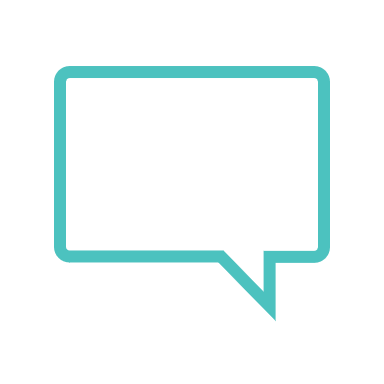 Si tu devais créer ta propre table de concertation, quel en serait l’objectif? Quel serait le profil de ses membres? Quelles réflexions souhaiterais-tu « mettre sur la table » et pourquoi?Activité  4Vocabulaire et synonymesApproche enseignant Faites répondre individuellement à ces questions au pied levé. Une fois que les apprenants ont tenté des réponses, invitez-les à les vérifier en ligne ou dans des ouvrages de référence. Correction en grand groupe.Pistes de correctionRéponds aux questions suivantes de ton mieux. Après avoir répondu aux questions, fais une vérification dans des ouvrages de référence pour confirmer tes réponses.Les premières secondes de la vidéo confirment le sens donné au verbe « glaner ». Dans la liste suivante, trouve trois verbes qui s’associent au glanage : amender – arroser – bécher – planter – récolter – recueillir – ramasser – sélectionner – semer.Fournis deux synonymes du mot « denrée ». Produit, aliment, marchandise, etc.(Une denrée désigne un produit comestible.)Si l’expression insécurité alimentaire signifie « craindre de ne pas avoir suffisamment de nourriture », que pourrait vouloir dire : Insécurité financière : craindre de manquer d’argentInsécurité culturelle :  ne pas sentir que sa culture est valoriséeInsécurité linguistique : ne pas se sentir à l’aise dans une langueInsécurité identitaire : vivre une insécurité, un malaise par rapport à son identitéLe fermier qui fait le tri de ses citrouilles utilise principalement deux adjectifs pour les décrire : « bon » et « pas bon ». Propose au moins deux autres adjectifs masculins pour remplacer « bon » et deux autres pour remplacer « pas bon » en respectant ce contexte.Bon : Comestible, convenable, acceptable, appétissant, correct, parfait…Pas bon : Douteux, pourri, piqué de vers, imparfait, mou, déformé, moche…Fournis le féminin pluriel de ces nouveaux adjectifs pour les appliquer aux citrouilles.Bon : Comestibles, convenables, acceptables, appétissantes, correctes, parfaites…Pas bon : Douteuses, pourries, piquées de vers, imparfaites, molles, déformées, moches…Activité  5 Le gaspillage alimentaireApproche enseignantDemandez aux apprenants de répondre aux questions suivantes seul ou en duo. Dans certains cas, une petite recherche sera nécessaire. Pourquoi, selon le fermier qui s’exprime dans le documentaire, les agriculteurs se sentent-ils obligés d’utiliser des pesticides?Selon toi, quelles seraient les conséquences de consommer des légumes imparfaits?Est-ce que les aliments produits dans ton milieu sont bien gérés? Décris oralement ou par écrit une situation où tu as été témoin de gaspillage alimentaire. Quelles auraient été les solutions pour l’éviter, selon toi?Activité  6 Passer à l’actionApproche enseignant Proposez aux apprenants de choisir l’un des deux sujets, puis d’élaborer une réflexion sur les actions à entreprendre ou les moyens à mettre en place pour défendre la cause. En partant de l’idée que trop de personnes souffrent de la faim et que la plupart des agriculteurs ont des légumes jugés invendables, fais une recherche pour savoir s’il existe des groupes de glanage dans ta région. S’il n’en existe aucun, que faudrait-il pour que cette pratique puisse être organisée? Dresse une liste d’actions pour la mettre en place et en faire la promotion. Si de tels groupes existent, trouve des moyens efficaces pour en faire la promotion et dresse une liste d’actions à mettre en place pour que cette pratique soit plus répandue. Malgré la pratique du glanage, de nombreux fruits et légumes sont gaspillés parce qu’on les juge « invendables ». Selon toi, quelles actions pourraient être mises en place pour convaincre les gens de consommer des fruits et légumes imparfaits? Dresse une liste détaillée de ces actions.